Анализ системы распределения продукции на предприятии                ОАО «Керамин»Сбыт продукции в 2020 году осуществлялся в основном на внеш-ний  рынок, на внутренний рынок поступило  лишь 22,7 % выпущенной продукции (рисунок 1).Рисунок 1 – Структура рынков сбыта продукции ОАО «Керамин» (%)Укрупненная номенклатура продукции, выпускаемой ОАО «Керамин», по степени ее значимости для обеспечения  устойчивого финансово–экономического положения и перспективного развития включает: плитки керамические (82,9 % от общего объема реализации), санитарно–технические керамические изделия (12,1% от общего объёма реализации), кирпич строительный (5,0 % от общего объема реализации).Стратегическими для ОАО «Керамин» являются внутренний рынок республики, а также рынки России и Украины. В 2020 г. доходы от реализации продукции по  данным регионам  распределились следующим образом: •	 Республика Беларусь – 62,9 %,•	 Россия – 33,1 %,•	 Украина – 2,9 %.Продукция  ОАО  «Керамин» представлена также на рынках других стран СНГ и дальнего зарубежья, но в целом доля их потребления  остается незначительной (от 1,2 % до 1,5 %).Оценим динамику производства ОАО «Керамин» в таблице 1 Таблица 1 – Динамика производстваОАО «Керамин» осуществляет производство только из качественных сырья и материалов, которые поставляются ведущими производителями подобной продукции, как из-за рубежа, так и Беларуси.В таблице 2 представлена динамика экспорта керамической плитки из Республики Беларусь. Таблица 2 – Динамика экспорта из Республики БеларусьТаким образом, в организации объем экспорта то сокращается, то увеличивается, что в первую очередь связано с ростом реализации на внутреннем рынке.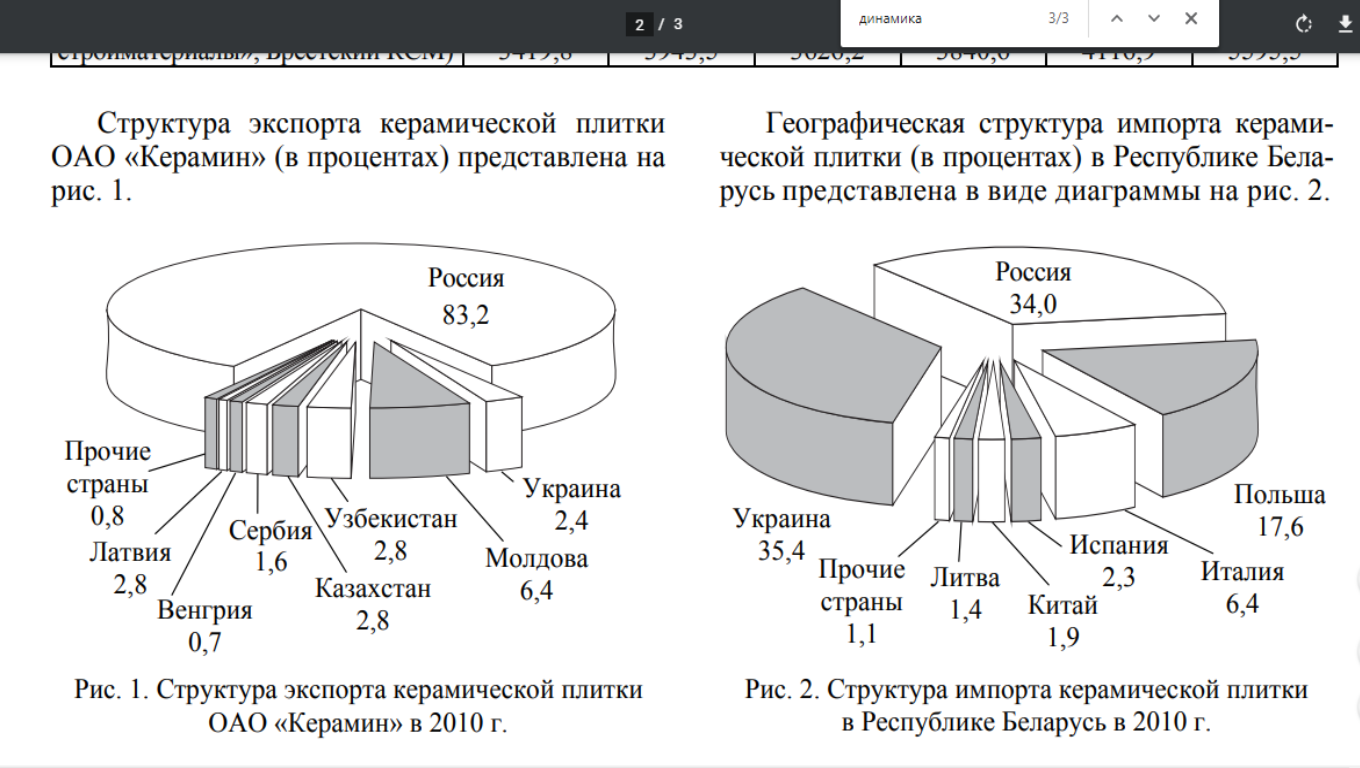       Рисунок 2 – Структура экспорта                                                 керамической плитки ОАО «Керамин»Основными странами-потребителями керамической плитки ОАО «Керамин» в 2015 г. являлись две страны: Россия (83,2%) и Молдова (6,4%). Суммарно на их долю пришлось 89,6% от общего объема экспортных поставок керамической плитки в 2015 г. в натуральном выражении. Доли остальных стран в структуре экспорта значительно меньше: Узбекистан (2,8%), Украина (2,4%), Казахстан (1,7%), Сербия (1,6%) и прочие страны (Венгрия, Латвия, Азербайджан, Кыргызстан, Литва, Туркменистан, Эстония, Израиль, Канада, Армения, Грузия, Ливан, Чехия) – 1,9%. Импорт составляет значительную часть в общей структуре белорусского рынка керамической плитки и керамогранита. В целом на его долю приходится 43–45% всего объема рынка керамической плитки. Несмотря на активное развитие ОАО «Керамин» в области технологий и соответствие выпускаемой продукции современным тенденциям, импорт керамической плитки занимает все большую долю рынка. В 2015 г. наблюдается постепенное увеличение объемов импорта керамической плитки в Республике Беларусь. По итогам 2015 г. в Республику Беларусь было ввезено 4714,2 тыс. м 2 керамической плитки (на сумму 45,67 млн. дол. США), что на 10% выше уровня 2014 г. Основные страны-импортеры в Республику Беларусь – Украина, Россия, Польша. В 2015 г. импорт из этих трех стран составил 87% общего объема импорта керамической плитки в Республику Беларусь.Структура потребления керамической плитки (в процентах) из разных стран на рынке Республики Беларусь представлена на рисунке 4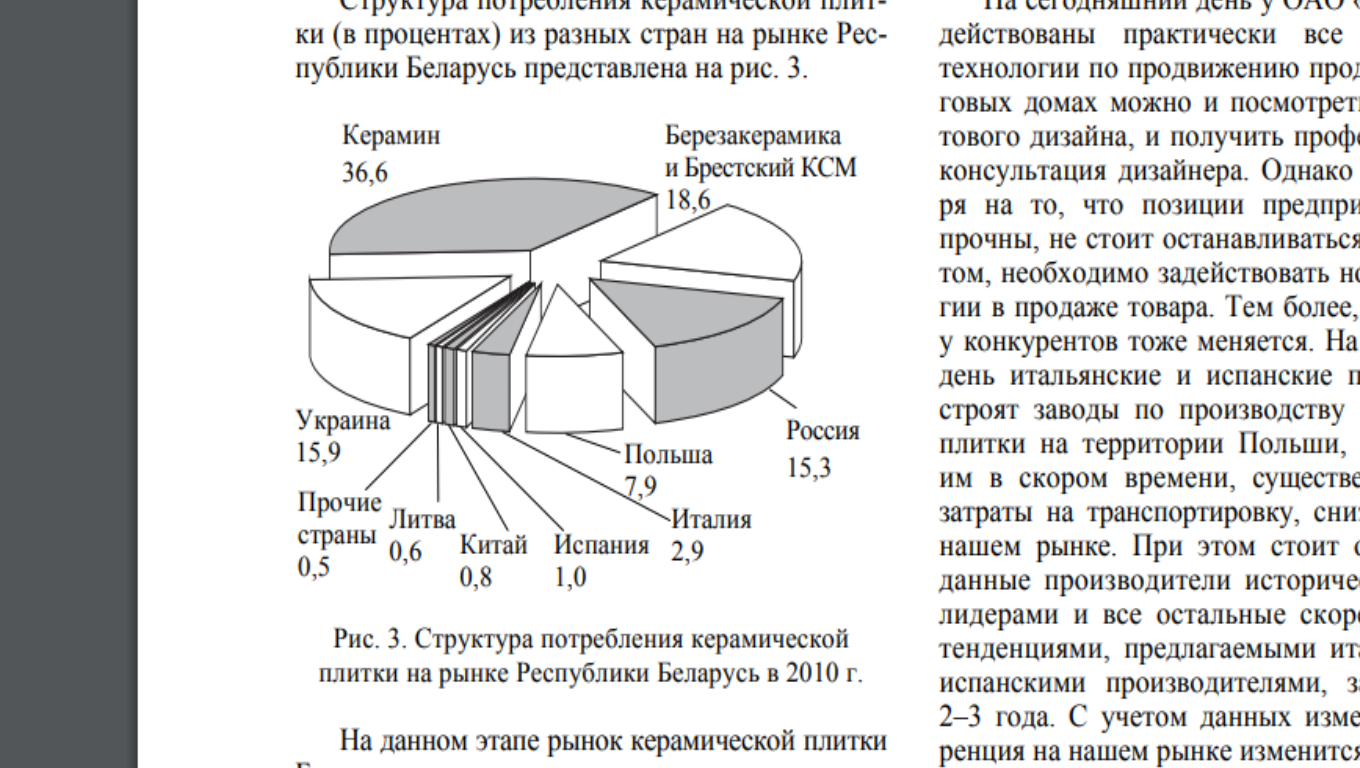 Рисунок 4 – Структура потребления керамическойплитки на рынке Республики БеларусьНа данном этапе рынок керамической плитки Беларуси характеризуется высоким уровнем конкуренции, на нем представлено большое количество производителей. Но продукция торговой марки «Керамин» имеет существенное конкурентное преимущество, так как цена на нее значительно ниже всех представленных аналогов. Решение задач стимулирования сбыта достигается с помощью разных средств рекламы.На предприятии осуществляется использование средств массовой информации (радио, телевидение, пресса, интернет), выпускается также печатная рекламная продукция (проспекты, буклеты, брошюры, календари). Большое значение придается адресной почтовой рассылке и использованию электронных средств связи, печатной рекламной продукции, а также установке рекламных щитов в местах массового скопления народа. Несмотря на все вышеизложенные преимущества, импортная керамическая плитка уверенно завоевывает рынок Республики Беларусь, при этом в последнее время покупатель отдает предпочтение не только польской и украинской продукции, которая незначительно выше по цене и близка по качеству к продукции ОАО «Керамин», но и значительно более дорогостоящей продукции производства Испании и Италии. Вероятно, рост благосостояния населения позволяет привлекать покупателей и в сегмент элитной продукции. На сегодняшний день у ОАО «Керамин» задействованы практически все современные технологии по продвижению продукции, в торговых домах можно и посмотреть образцы готового дизайна, и получить профессиональную консультация дизайнера. Однако даже несмотря на то, что позиции предприятия сегодня прочны, не стоит останавливаться на достигнутом, необходимо задействовать новые технологии в продаже товара. Тем более, что ситуация у конкурентов тоже меняется. На сегодняшний день итальянские и испанские производители строят заводы по производству керамической плитки на территории Польши, что позволит им в скором времени, существенно сократив затраты на транспортировку, снизить цены на нашем рынке. Рядовому потребителю трудно увидеть преимущества керамической плитки (кроме ценового) визуально, а рост доходов вызывал потребность у потребителей выделятся в оформлении помещений, даже несмотря на дополнительные расходы. ОАО «Керамин», несмотря на прочные позиции на рынке на сегодняшний день, должно разрабатывать новые приемы и методики в распространении продукции, в первую очередь на внутреннем рынке, привлекая дизайнерские бюро и частных дизайнеров к продвижению продукции, чтобы удержать свое положение и в дальнейшем.ед. изм.2015 г.2016 г.2017 г.2018 г.2019 г.2020 г.Кирпич-всегомлн шт62,765,0564,3962,6352,9150,13вт ч: лицевоймлн шт43,452,5151,6747,3428,8930,14пустотелыймлн шт56,862,3262,0257,3539,1719,99Плитка - всеготыс.м215255,315447,616245,617374,114007,317097из нее плитка облицов.тм28382,68527,39307,910651,87655,89140,4плитка для полат м26872,76920,36937,76722,363447956,6навесные фасады7,50Мин.вата и изд.из неет м3000000в т.ч.вата тов.т м3000000плиты М 125т м3000000прош.матыт м3000000строительные матыт м3000000шнур теплоиз.т м3000000плиты скопсопр.т м3000000плиты АКМИГРАНт м2000000Сантирано-керам.изд.тыс.шт.771,21019,81066,91219,21096,61051,8в т ч: умывальники"185254,4286,4326,82310,5298,3унитазы"243336,4335,8390,14341,2329,2бачки смывные"249340,5341,0394,33343,5333,6пьедесталы"90,285,799,4101,9996,385,1писсуары"2,31,51,82,342,02,0рукомойники"00000,00биде"1,71,32,53,583,13,6Сидениятыс.шт.99,7(с налогами)млн. руб.306 102334 547351 158406 710457 067585 936(без налогов)"294 164324 511340 624398 576452 497585 936Тов. Прод. в соп.цен (без нал.)"384 578418 421434 321479 490510 658623 320Темп в % год к году%108,5108,8103,8110,4106,5122,1Численность ПППчел3 1093 1893 1193 0372 7802 731Продолжение таблицы 1Продолжение таблицы 1Продолжение таблицы 1Продолжение таблицы 1Продолжение таблицы 1Продолжение таблицы 1Продолжение таблицы 1Продолжение таблицы 1Производ. трудатыс.руб.123 698131 208139 250157 883183 690228 239Темп производ.труда%105,1106,1106,1113,4116,3124,3Показатель энергосбереже-ния%-7-9,4-1-8,1-21,8-11Экспорт продукции201520162017201820192020Экспорт кер. плитки всего, тыс. м216319,816543,517720,817657,615100,819110,9В том числе:             неглазурованная2169,21759,53192,91811,71793,33182,1глазурованная14150,614784,014527,915845,913307,615,928,8ОАО «Керамин»12900,012600,014094,613817,010984,013515,4В том числе:неглазурованная2169,21759,53192,91811,71493,33182,1глазурованная10730,810840,510901,712005,39190,710333,3Брестская область «Берёзастроймате-риалы»)3419,83943,53626,23840,64116,95595,5